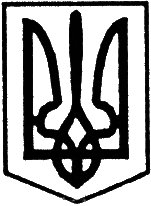 Благовіщенська  районна радаКіровоградської областісімнадцята  сесія сьомого скликаннявід  “25” травня  2018 року                                                     		      № 296м. БлаговіщенськеПро внесення змін та доповнень до рішення районної ради від 15 грудня 2017 року №218“Про районний бюджет на 2018 рік”Відповідно до   Закону  України  “Про місцеве самоврядування   в Україні”,  статті  78  Бюджетного  кодексу  України, заслухавши інформацію заступника начальника фінансового управління районної державної адміністрації Максименюк Лілії Борисівни, враховуючи рекомендації спільного засідання  постійних комісій з питань планування, бюджету і фінансів та з питань агропромислового комплексу, регулювання земельних відносин та охорони навколишнього природного середовища,  районна радавирішила:1.Відповідно до п. 12 рішення районної ради від 15 грудня 2017 року №218 “Про районний бюджет на 2018 рік” затвердити розпорядження голови районної державної адміністрації:від 29 березня 2018 року №77-р “Про внесення змін до районного бюджету на 2018 рік”;від 04 квітня 2018 року №86-р “Про внесення змін до районного бюджету на 2018 рік”;від 05 травня 2018 року №134-р “Про внесення змін до районного бюджету на 2018 рік”;Розпорядження голови Кіровоградської “Про розподіл обсягу субвенції з державного бюджету місцевим бюджетам на забезпечення якісної, сучасної та доступної загальної середньої освіти “Нова українська школа“ у 2018 році, організацію контролю за використанням зазначеної субвенції“2. Внести зміни до рішення районної ради від 15 грудня 2017 року №218 “Про районний бюджет на 2018 рік”, а саме:збільшити доходи районного бюджету на 2201624,00 грн., у тому числі: загального фонду на 2201624,00 грн., з них за рахунок перевиконання дохідної частини загального фонду районного бюджету станом на 01 травня 2018 року, у сумі 598230 грн., субвенції з місцевого бюджету на забезпечення якісної, сучасної та доступної загальної середньої освіти "Нова українська школа" за рахунок відповідної субвенції з державного бюджету - на 719300,00 грн., субвенції з місцевого бюджету на фінансове забезпечення будівництва, реконструкції, ремонту і утримання автомобільних доріг загального користування місцевого значення, вулиць і доріг комунальної власності у населених пунктах – на 200000,00 грн., субвенції з місцевого бюджету на утримання об’єктів спільного користування чи ліквідацію негативних наслідків діяльності об’єктів спільного користування – на 5200,00 грн., іншої субвенції з місцевого бюджету – на 678894,00 грн.;збільшити видатки районного бюджету на 2202485,90 грн.(загальний фонд - на 1309925,90 грн., спеціальний фонд - на 892560 грн.), у тому числі за рахунок залучення вільного залишку коштів загального фонду районного бюджету, що утворився станом на 01 січня 2018 року, у сумі 861,90 грн. та за рахунок перевиконання дохідної частини загального фонду районного бюджету станом на 01 травня 2018 року,  у сумі 598230 грн.Внести відповідні зміни до додатків 1,2,3,5, 6 (додаються).3. Затвердити субвенцію з Камянобрідського сільського бюджету на фінансове забезпечення будівництва, реконструкції, ремонту і утримання автомобільних доріг загального користування місцевого значення, вулиць і доріг комунальної власності у населених пунктах для поточного середнього ремонту автомобільної дороги загального користування місцевого значенням О122001 Благовіщенське – Кам’яний Брід  у сумі 200000,00 грн.затвердити  іншу субвенцію з Вільхівського сільського бюджету у сумі 35000,00 грн., Луполовського сільського бюджету у сумі 10000,00 грн., Богданівського сільського бюджету у сумі 7000,00 грн. Новоселицького сільського бюджету у сумі 494750,00 грн., Камянобрідського сільського бюджету у сумі 50000,00 грн., Лозуватського сільського бюджету у сумі 8000,00грн., Грушківського сільського бюджету у сумі 25424,00грн. та з бюджету міської ради м.Благовіщенське в сумі 48720,00грн.затвердити субвенція на утримання об’єктів спільного користування чи ліквідацію негативних наслідків діяльності об’єктів спільного користування  в сумі 5200,00грн.затвердити передачу коштів субвенції на фінансове забезпечення будівництва, реконструкції, ремонту і утримання автомобільних доріг загального користування місцевого значення, вулиць і доріг комунальної власності у населених пунктах із районного бюджету до обласного бюджету для поточного середнього ремонту автомобільної дороги загального користування місцевого значенням О122001 Благовіщенське – Кам’яний Брід  у сумі 200000,00 грн.Внести відповідні зміни до додатків 1,2,3,4,5, 6 (додаються).       4. Враховуючи клопотання  головних  розпорядників  коштів  здійснити перерозподіл  асигнувань та внести  зміни до  додатку 3,6.5. Внести зміни до пунктів 12 та 13 викласти їх у новій редакції: “12. Установити, що у загальному фонді районного бюджету на 2018 рік: до доходів загального фонду належать надходження, визначені статтями 64,69,97,101 Бюджетного кодексу України; джерелами формування загального фонду у частині фінансування є надходження, визначені статтею 72 Бюджетного кодексу України”;“13. Установити, що у спеціальному фонді районного бюджету на 2018 рік джерелами формування спеціального фонду у частині: 1) доходів є надходження, визначені статтями  69-1, 97, 101 Бюджетного кодексу України; 2) фінансування є надходження, визначені статтями 71, 72 Бюджетного кодексу України; 3) кредитування є надходження, визначені статтею 69-1 Бюджетного кодексу України”;6. Контроль за виконанням  даного  рішення  покласти  на постійну  комісію районної ради з питань планування, бюджету  і фінансів.Голова районної ради                                                       І. КРИМСЬКИЙ